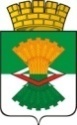 ДУМАМАХНЁВСКОГО МУНИЦИПАЛЬНОГО ОБРАЗОВАНИЯтретьего созываРЕШЕНИЕ от   28 марта  2019 года             п.г.т. Махнёво                              № 402 Об информации Администрации Махнёвского муниципального образования о  выполнении прогнозного плана приватизации муниципального имущества за 2018 год    На основании пункта  2.5 главы 2  Порядка принятия решений об условиях приватизации имущества  Махнёвского муниципального образования, утвержденного решением Думы Махнёвского муниципального образования от 05 ноября 2015 года № 23,  рассмотрев информацию Администрации Махнёвского  муниципального образования «О выполнении прогнозного плана приватизации муниципального имущества за 2018 год»,   Дума Махнёвского муниципального образованияРЕШИЛА:Информацию Администрации Махнёвского муниципального образования о выполнении прогнозного плана приватизации муниципального имущества за 2018 год  принять  к  сведению (прилагается).Настоящее Решение вступает в силу со дня его принятия.Направить настоящее Решение для  опубликования  в газету «Алапаевская искра» и разместить на сайте Махнёвского муниципального образования в сети «Интернет». Председатель  Думы   муниципального образования		                                И.М. Авдеев Глава  муниципального образования                                        А.В. Лызлов                                                                                                Приложение                                                                            к Решению Думы Махнёвского                                                                          муниципального образования                                                                     от 28.03.2019 года № 402Информация Администрации Махнёвского муниципального образованияо выполнении прогнозного плана приватизации муниципального имущества за 2018 годВ соответствии со статьёй 10 Федерального закона от 21 декабря 2001 года № 178-ФЗ «О приватизации государственного и муниципального имущества», решением Думы Махнёвского муниципального образования от 30 октября 2018 года № 356 (с изменениями от 05 декабря 2017 года №296, от 27 декабря 2017 года № 299)   утвержден прогнозный план приватизации муниципального имущества на 2018 год. За период 2018 года было назначено шесть аукционов по реализации прогнозного плана приватизации муниципального имущества.        1)  Доходы от реализации имущества, находящегося в государственной и муниципальной собственности (за исключением движимого имущества  бюджетных и автономных учреждений, а также имущества государственных  и муниципальных унитарных предприятий, в том числе казенных)  в части реализации основных средств составили 225,2 тыс.рублей ( при плане  4912,3 тыс. рублей), что составляет выполнение плана-5 %.Причиной невыполнения плановых показателей  является не выполнение прогнозного плана приватизации за 2018 год по причинам, не зависящим от организаторов (в связи с отсутствием желающих для участия в аукционе на приобретение муниципального имущества);    2) Доходы  от реализации иного имущества, находящегося в собственности муниципального образования (за исключением  имущества муниципальных бюджетных учреждений, а также имущества муниципальных унитарных предприятий, в том числе казенных), в части реализации материальных запасов  0,0 тыс. рублей при плане 150,0 тыс. рублей, что составляет выполнение плана  на 0 %.Причиной невыполнения плановых показателей  является не выполнение прогнозного плана приватизации за 2018 год  по причинам, не зависящим от организаторов (в связи с отсутствием желающих для участия в аукционе на приобретение муниципального имущества).        Аукцион признан  состоявшимися по следующему лоту:Лот № 2 – нежилое здание общей площадью 258,3  кв. метров с земельным участком площадью  889, 0 кв. метров, расположенное по адресу: Свердловская область, Алапаевский район, п.г.т. Махнево,ул. Победы, 21 (от первоначальной 429500 рублей, выставленной на основании оценки, сделанной независимым оценщиков, в соответствии   законодательством РФ, продано посредством  публичного предложения  за 225 229,80 рублей).Причиной невыполнения плановых показателей является не выполнение прогнозного плана приватизации за 2018 год  по причинам, не зависящим от организаторов (в связи с отсутствием желающих для участия в аукционе на приобретение муниципального имущества).Информация подготовлена начальником отдела по управлению имуществом и земельными ресурсами Администрации Махнёвского муниципального образования  Качановой Ниной Николаевной